桃園市立大成國中110年度辦理桃園市大成自造教育及科技中心教師增能研習計畫依據：依教育局109年7月27日桃教資字第1090066311號函辦理。目的：發展跨領域自造教育課程，順應十二年國教之變革，發展學校特色。強化科技中心與推動學校之連結。修正及強化中心辦理後續計畫之內容。辦理單位指導單位：教育部主辦單位：桃園市政府教育局承辦單位：桃園市立大成國民中學實施策略：調查並了解教師有關進修之需求與困難，探求因應之道。溝通教師進修觀念，妥善安排進修系列課程與活動。在不影響正常教學為原則下，安排教師進修時間。規劃以學校為中心多元進修方式，充實進修內容。辦理研習資訊參加對象：桃園市編制內公私立國中小教師。課程內容，如附件一。報名方式　　即日起受理報名，唯考慮教學品質及材料恕不接受現場報名。請參與人員逕行至桃園市教師研習系統報名，須經過主辦單位審核通過，始得錄取。研習時數全程參與研習者，將依桃園市教師研習系統規定核發研習時數。聯絡人資訊研習報名相關問題，請洽電話：(03)3625-633分機213桃園市大成自造教育及科技中心 黃永定主任 或 王湘怡小姐。注意事項請貴校給予參與人員公（差）假登記。為響應環保請參加學員自備杯具、餐具。交通資訊公車搭乘：103桃園－華映公司或搭5044、5053、5095、5096至大湳站下車走進和平路轉忠勇街自行開車者恕不提供停車位，請自覓停車位，請盡量共乘。經費來源本項活動所需經費，由109學年度桃園市自造教育及科技中心計畫支應。本計畫陳 桃園市府教育局核定後實施，修正時亦同。附件一：大成科技中心7月份課程內容主題一：[師資培訓][設備認證]圓鋸機使用及圓鋸機安全輔具製作參加對象：國中、國小教師(學校有makita圓鋸機或rexon圓鋸機)。研習人數：10人研習日期：110年7月23日(五)研習時間：下午 08:30 至 11:30研習地點：桃園市大成自造教育及科技中心研習講師：新竹縣新湖國中 張國興老師備　　註：本研習專對特定廠牌圓鋸機進行輔助製作，請至以下網站填答資料及圓鋸機機型，
兩機型依序錄取上限5人。
http://gg.gg/dcmt0723因應防疫需求，請全程配備口罩，並依圓鋸廠牌分教室，每間教室5人以下。本研習將隨時根據疫情發展進行調整，請密切注意報名信箱及後續消息。研習時程表：日期名稱時間內容備註110年7月23日(五)[師資培訓][設備認證]圓鋸機使用及圓鋸機安全輔具製作08：30-08：40報到1. 活動編號J00041-210700001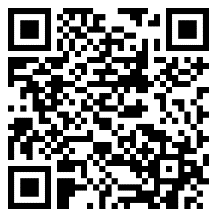 2. 報名表單
http://gg.gg/dcmt0723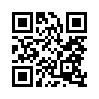 110年7月23日(五)[師資培訓][設備認證]圓鋸機使用及圓鋸機安全輔具製作08：40-09：20圓鋸機使用介紹1. 活動編號J00041-2107000012. 報名表單
http://gg.gg/dcmt0723110年7月23日(五)[師資培訓][設備認證]圓鋸機使用及圓鋸機安全輔具製作09：20-09：40圓鋸機安全輔具介紹1. 活動編號J00041-2107000012. 報名表單
http://gg.gg/dcmt0723110年7月23日(五)[師資培訓][設備認證]圓鋸機使用及圓鋸機安全輔具製作09:40-16：30作品分享及教學討論1. 活動編號J00041-2107000012. 報名表單
http://gg.gg/dcmt0723對應
新課綱學習內容對應
新課綱學習內容學習內容生P-IV-5 材料的選用與加工處理。生P-IV-1 創意思考的方法。生P-IV-5 材料的選用與加工處理。生P-IV-1 創意思考的方法。對應
新課綱學習內容對應
新課綱學習內容學習表現設s-IV-1 能繪製可正確傳達設計理念的平面或立體設計圖。設s-IV-2 能運用基本工具進行材料處理與組裝。設s-IV-1 能繪製可正確傳達設計理念的平面或立體設計圖。設s-IV-2 能運用基本工具進行材料處理與組裝。